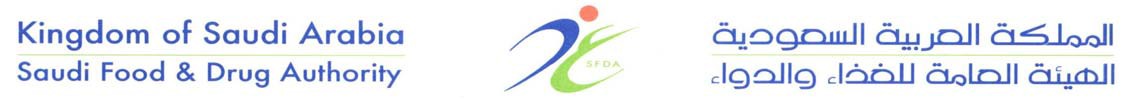 نموذج ترخيص مقدمي خدمات توكيد الجودة والقياسات الإشعاعية للمنشآت الصحيةنوع وتاريخ الطلبنوع وتاريخ الطلبالتاريخ: جديد      تجديد      تعديل      بيانات المنشأةبيانات المنشأةنوع المنشأة:  حكومية     خاصة   	اسم المنشأة:رقم الحساب في نظام غد:رقم السجل التجاري:الحي:المدينة:رقم المبنى:اسم الشارع:رقم الهاتف:البريد الالكتروني:العنوان الوطني:العنوان الوطني:الجوال:المسؤول الاداري للمنشأة:البريد الالكتروني:الوظيفة:الجوال:مسؤول الحماية من الاشعاع:البريد الالكتروني:الوظيفة:رقم الهوية:نوع الترخيص:رقم ترخيص مسؤول الحماية من الاشعاع:تاريخ انتهاء الرخصة:نشاط المنشأة  (المقابل المالي 5000 ريال لمدة ثلاث سنوات)نشاط المنشأة  (المقابل المالي 5000 ريال لمدة ثلاث سنوات) توكيد الجودة النوعية لأجهزة الأشعة الطبية توكيد الجودة النوعية لأجهزة الأشعة الطبيةنشاط المنشأة  (المقابل المالي 1000 ريال لمدة خمسة سنوات)نشاط المنشأة  (المقابل المالي 1000 ريال لمدة خمسة سنوات) الاستشارات الفنية لأقسام الأشعة الاستشارات الفنية لأقسام الأشعةالمستندات المطلوبة خطاب طلب الحصول على ترخيص مقدمي خدمات توكيد الجودة والقياسات الاشعاعية.نموذج ترخيص مقدمي خدمات توكيد الجودة والقياسات الإشعاعية للمنشآت الصحية .صورة من السجل التجاري للمنشأة.قائمة بالكادر الفني والإداري وصور مصدقة لمؤهلاتهم ودوراتهم التدريبية.شهادات معايرة سارية المفعول لجميع أجهزة القياس من مختبرات معتمدة.صورة من سجل قراءات الجرعة الاشعاعية الشخصية لجميع العاملين مع الاحتفاظ بالسجلات لمدة (5) سنوات.تزويد الهيئة بنسخة من رخصة الممارسة للمواد المشعة في حال استخدام المنشأة للمواد المشعة.تقديم نسخة موثقة ومعتمدة لدى المنشأة من برنامج الحماية والسلامة الاشعاعية باللغتين العربية والإنجليزية.صورة من رخصة الممارسة لمسؤول الحماية من الشعاع.التعهداتالتعهداتأتعهد بأن جميع البيانات المقدمة بهذا النموذج صحيحة. أتعهد بأن جميع البيانات المقدمة بهذا النموذج صحيحة. أتعهد بإبلاغ الهيئة بأي تغيير في المعلومات المقدمة سابقاً. أتعهد بإبلاغ الهيئة بأي تغيير في المعلومات المقدمة سابقاً. أتعهد بأن جميع الوثائق المرفقة والمختومة بختم المنشأة هي نسخة طبق الأصل، وإذا ظهر خلاف ذلك فإني أقر بارتكاب التزوير في الوثائق وأتحمل ما يترتب على ذلك من الجزاء النظامي.أتعهد بأن جميع الوثائق المرفقة والمختومة بختم المنشأة هي نسخة طبق الأصل، وإذا ظهر خلاف ذلك فإني أقر بارتكاب التزوير في الوثائق وأتحمل ما يترتب على ذلك من الجزاء النظامي.أطلعت على نظام الأجهزة والمستلزمات الطبية الصادر بالمرسوم الملكي رقم (م/54) وتاريخ 06/07/1442هـ واللائحة التنفيذية لنظام الأجهزة والمستلزمات الطبية الصادرة بقرار مجلس إدارة الهيئة العامة للغذاء والدواء رقم (3-29-1443) وتاريخ 19/02/1443هـ، وأتعهد بالالتزام بما جاء فيها وبأي تعاميم وقرارات صدرت من الهيئة. كما أتعهد بالالتزام بأي تنظيمات مستقبلية تقرها الهيئة العامة للغذاء والدواء.أطلعت على نظام الأجهزة والمستلزمات الطبية الصادر بالمرسوم الملكي رقم (م/54) وتاريخ 06/07/1442هـ واللائحة التنفيذية لنظام الأجهزة والمستلزمات الطبية الصادرة بقرار مجلس إدارة الهيئة العامة للغذاء والدواء رقم (3-29-1443) وتاريخ 19/02/1443هـ، وأتعهد بالالتزام بما جاء فيها وبأي تعاميم وقرارات صدرت من الهيئة. كما أتعهد بالالتزام بأي تنظيمات مستقبلية تقرها الهيئة العامة للغذاء والدواء.التقيد بمتطلبات ترخيص منشآت الأجهزة والمستلزمات الطبية (MDS-REQ9).التقيد بمتطلبات ترخيص منشآت الأجهزة والمستلزمات الطبية (MDS-REQ9).التقيد بمتطلبات الاستخدام الآمن للأجهزة والمستلزمات الطبية داخل مرافق الرعاية الصحية (MDS-REQ 3).التقيد بمتطلبات الاستخدام الآمن للأجهزة والمستلزمات الطبية داخل مرافق الرعاية الصحية (MDS-REQ 3).الجوال:اسم المالك (أو الشخص المفوض):ختم المنشأة:التوقيع:بيانات العاملين المؤهلينبيانات العاملين المؤهلينبيانات العاملين المؤهلينبيانات العاملين المؤهلينبيانات العاملين المؤهلينبيانات العاملين المؤهلينبيانات العاملين المؤهلينبيانات العاملين المؤهلينبيانات العاملين المؤهلينبيانات العاملين المؤهلينبيانات العاملين المؤهلينبيانات العاملين المؤهلينبيانات العاملين المؤهلينبيانات العاملين المؤهلينبيانات العاملين المؤهلينبيانات العاملين المؤهلينبيانات العاملين المؤهلينبيانات العاملين المؤهلينبيانات العاملين المؤهلينبيانات العاملين المؤهلينتاريخ الانتهاءتاريخ الانتهاءرقم ترخيص الممارسةرقم ترخيص الممارسةرقم ترخيص الممارسةالسجل المدني/الإقامةالسجل المدني/الإقامةالسجل المدني/الإقامةالسجل المدني/الإقامةالمؤهل العلميالمؤهل العلميالمؤهل العلميالوظيفةالوظيفةالجنسيةالجنسيةالجنسيةالاسمالاسمم1234567بيانات أجهزة القياسبيانات أجهزة القياسبيانات أجهزة القياسبيانات أجهزة القياسبيانات أجهزة القياسبيانات أجهزة القياسبيانات أجهزة القياسبيانات أجهزة القياسبيانات أجهزة القياسبيانات أجهزة القياسبيانات أجهزة القياسبيانات أجهزة القياسبيانات أجهزة القياسبيانات أجهزة القياسبيانات أجهزة القياسبيانات أجهزة القياسبيانات أجهزة القياسبيانات أجهزة القياسبيانات أجهزة القياسبيانات أجهزة القياسملاحظاتجهة المعايرةجهة المعايرةجهة المعايرةتاريخ المعايرة 
الحديثة والقادمةتاريخ المعايرة 
الحديثة والقادمةتاريخ المعايرة 
الحديثة والقادمةتاريخ المعايرة 
الحديثة والقادمةبلد المنشأبلد المنشأبلد المنشأالشركة الصانعةالشركة الصانعةالرقم التسلسليالرقم التسلسليالموديلالموديلالموديلالجهازم123456بيانات المصادر المشعةبيانات المصادر المشعةبيانات المصادر المشعةبيانات المصادر المشعةبيانات المصادر المشعةبيانات المصادر المشعةبيانات المصادر المشعةبيانات المصادر المشعةبيانات المصادر المشعةبيانات المصادر المشعةبيانات المصادر المشعةبيانات المصادر المشعةبيانات المصادر المشعةبيانات المصادر المشعةبيانات المصادر المشعةبيانات المصادر المشعةبيانات المصادر المشعةبيانات المصادر المشعةبيانات المصادر المشعةبيانات المصادر المشعةرقم التسلسل المصنعيرقم التسلسل المصنعيرقم التسلسل المصنعيالشركة الصانعةالشركة الصانعةالشركة الصانعةالشركة الصانعةالعددالعددالعددالنشاطية (Ci)/ (Bq)النشاطية (Ci)/ (Bq)النشاطية (Ci)/ (Bq)الحالة الفيزيائيةالحالة الفيزيائيةالحالة الفيزيائيةالرمزالرمزالمصدر المشعم123456